Подъемные и транспортные средства для монтажа.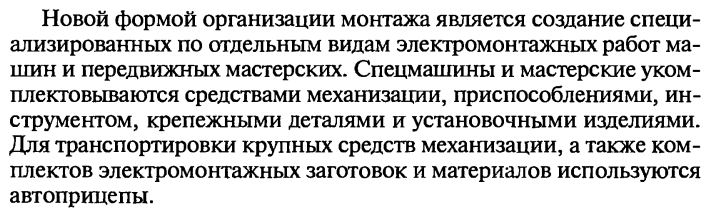 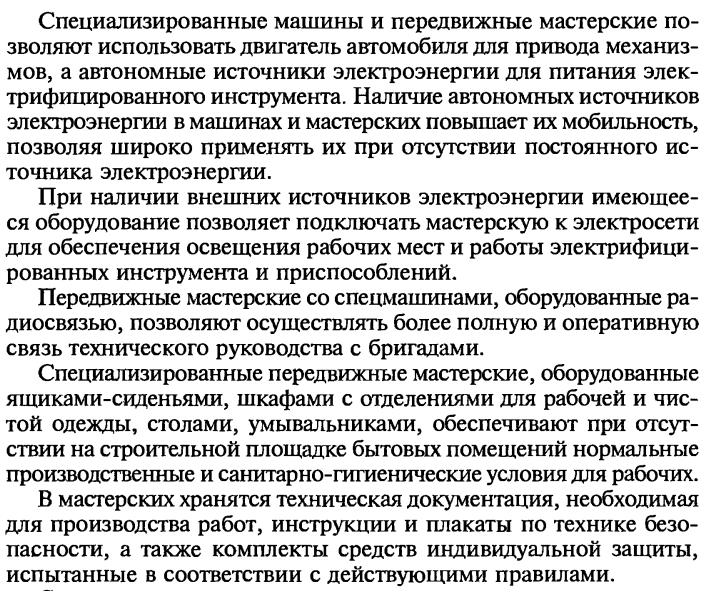 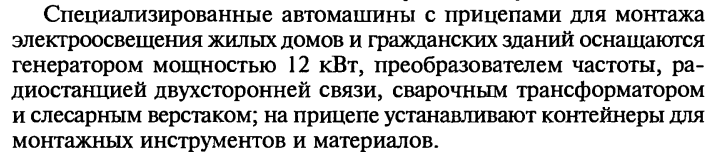 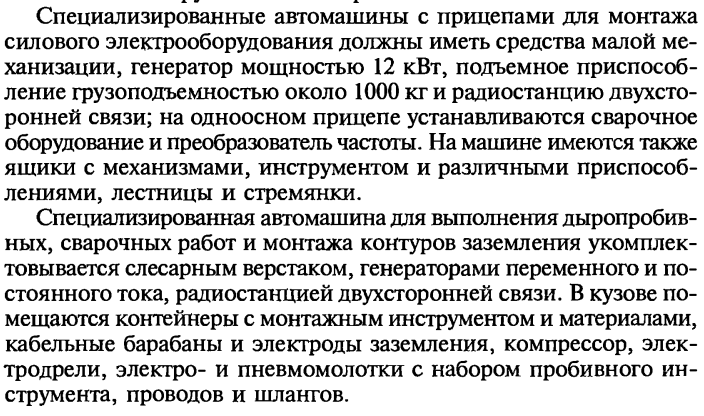 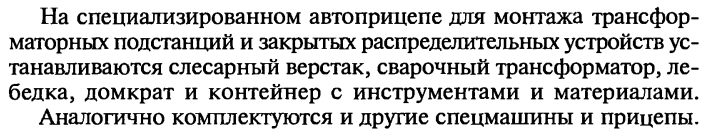 